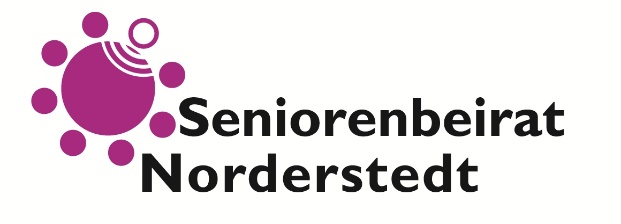 Einladungzur 7. Sitzung des 9. Seniorenbeiratesam Mittwoch, 21. September 2022,um 14:00 Uhr m Sitzungsraum 2,        Rathausallee 50, 22846 NorderstedtSehr geehrte Damen und Herren des Seniorenbeirates,zu dieser öffentlichen Sitzung möchte ich Sie herzlich einladen.Aufgrund der Corona-Bestimmungen der Stadt besteht eine Maskenpflicht bei Betreten des Rathauses.Schriftliche Anfragen und Anregungen der Bürgerinnen und Bürger können per Mail an seniorenbeirat-norderstedt@wtnet.de oder schriftlich bis zum 19.09.2022 im Rathaus abgegeben werden. Diese werden dann schriftlich oder telefonisch beantwortet.SitzungTOP 1	Begrüßung und Feststellung der BeschlussfähigkeitTOP 2	Beratung und Beschlussfassung zur Tagesordnung TOP 3	Vorstellung des Netzwerks Inklusion & Innovation und Inklusionsagentur NorderstedtReferentin: Frau Claudia Helle, Inklusionsagentur TOP 4	Genehmigung der Niederschrift vom 17.08.2022TOP 5	Kurzinformationen der Vorsitzenden und des stellv. Vorsitzenden sowie           aus Arbeitskreisen und Ausschüssen Vorstand Presse/Öffentlichkeitsarbeit Kultur Soziales Stadtentwicklung, Umwelt und VerkehrTOP 6	Einwohnerfragestunde sowie schriftliche Anfragen und Anregungen von Bürgerinnen und BürgernTOP 7	Anfragen, Anregungen, Termine, Mitteilungen TOP 8	Nächste Sitzung des Seniorenbeirates am 19. Oktober 2022 im Sitzungsraum 2 des Rathauses.TOP 9	Nichtöffentliche SitzungNorderstedt, den 12.09.2022Mit freundlichem GrußChristine Schmid Vorsitzende